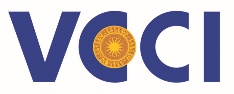 ĐỀ NGHỊ CUNG CẤP BÁO GIÁ CẠNH TRANH DỊCH VỤ IN ẤN BÁO CÁO PCI – PGI 2023Kính gửi: Các công ty In ấnGiới thiệuTên Dự án: Dự án Sáng kiến Chỉ số Xanh cấp tỉnh (PGI).Mục tiêu của Dự án: Đánh giá chất lượng điều hành kinh tế để thúc đẩy sự phát triển của khu vực kinh tế tư nhân.Hoạt động cụ thể: Cung cấp dịch vụ thiết kế và in ấn bộ báo cáo PCI và PGI 2023Nội dung công việc: Thiết kế và In ấn Báo cáo Chỉ số Năng lực cạnh tranh cấp tỉnh và Chỉ số Xanh năm 2023 theo từng loại giấy mà Dự án yêu cầu, gồm các sản phẩm cụ thể sau: Thiết kếBáo cáo PCI và PGI 2023:Báo cáo gồm phiên bản tiếng Việt và tiếng AnhBáo cáo dự kiến dài khoảng 190 - 200 trangThiết kế hình ảnh bìa, hình ảnh đại diện các chương, mẫu dàn trangThực hiện dàn trang 2 báo cáo.Hồ sơ tỉnh PCI và PGI 2023:Thiết kế hình ảnh bìa, hình ảnh đại diện các chương, mẫu dàn trangHồ sơ dự kiến dài khoảng 100-120 trang.Thực hiện dàn trang Hồ sơ.Bộ ấn phẩm phục vụ Lễ công bố PCI và PGI 2023:Phong bì tài liệu, Giấy mờiIn ấnBáo cáo PCI và PGI 2023 đầy đủ tiếng Anh và tiếng Việt:Số lượng bản in : 1100 bản tiếng Việt + 200 bản tiếng AnhKhổ 18 x 25Số lượng trang : từ 190-200 trangBìa : In  4 màu, Giấy Couche 300gsm, cán mờ 1 mặt, có tai gập vào 2 bênRuột : In 4 màu, Giấy Couche 80-100gsmHồ sơ tỉnh PCI và PGI 2023 :Số lượng bản in : 1100 bảnKhổ A5Số lượng trang : từ 100-120 trangBìa : In  4 màu, Giấy Couche 300gsm, cán mờ 1 mặt, có tai gập vào 2 bênRuột : In 4 màu, Giấy Couche 80-100gsmPhong bì đựng tài liệu :Số lượng : 700 cáiChất liệu giấy Offset 250gsm đựng được đủ bộ tài liệu PCI.Giấy mời và phong bì giấy mờiSố lượng : 850 cáiChất liệu giấy Offset 250gsm Gia công, gập theo mépCách thức liên hệBáo giá đề nghị gửi về cho chị Nguyễn Lê Hà, Cán  bộ Dự án Sáng kiến Chỉ số Xanh cấp tỉnh qua 2 hình thức:Trực tiếp tại văn phòng Ban quản lý Dự án PCI, tầng 6, Ban Pháp chế, VCCI, số 9 Đào Duy Anh, Đống Đa, Hà NộiGián tiếp qua email hanl@vcci.com.vn hoặc lehanguyen246@gmail.comThời gian nộp hồ sơ từ 6 – 16/4/2024Công ty được lựa chọn theo hình thức đánh giá năng lực tổ chức và báo giá cạnh tranh                                                                         TL. CHỦ TỊCH	TRƯỞNG BAN PHÁP CHẾ                                                                           (Đã ký)        Đậu Anh Tuấn    Giám đốc Dự án PGIDỰ ÁN SÁNG KIẾN CHỈ SỐ XANH CẤP TỈNH (PGI)Địa chỉ: Ban Pháp chế, VCCI, Số 9 Đào Duy Anh, Đống Đa, Hà NộiĐiện thoại: 04.35746983     Fax: 04.35771459   Email:pci@vcci.com.vn